АДМИНИСТРАЦИЯ МУНИЦИПАЛЬНОГО РАЙОНА «ШЕЛОПУГИНСКИЙ РАЙОН»СВОДНЫЙ ГОДОВОЙ ДОКЛАД о ходе реализации и оценке эффективности реализации муниципальных программмуниципального района «Шелопугинский район» за 2019 год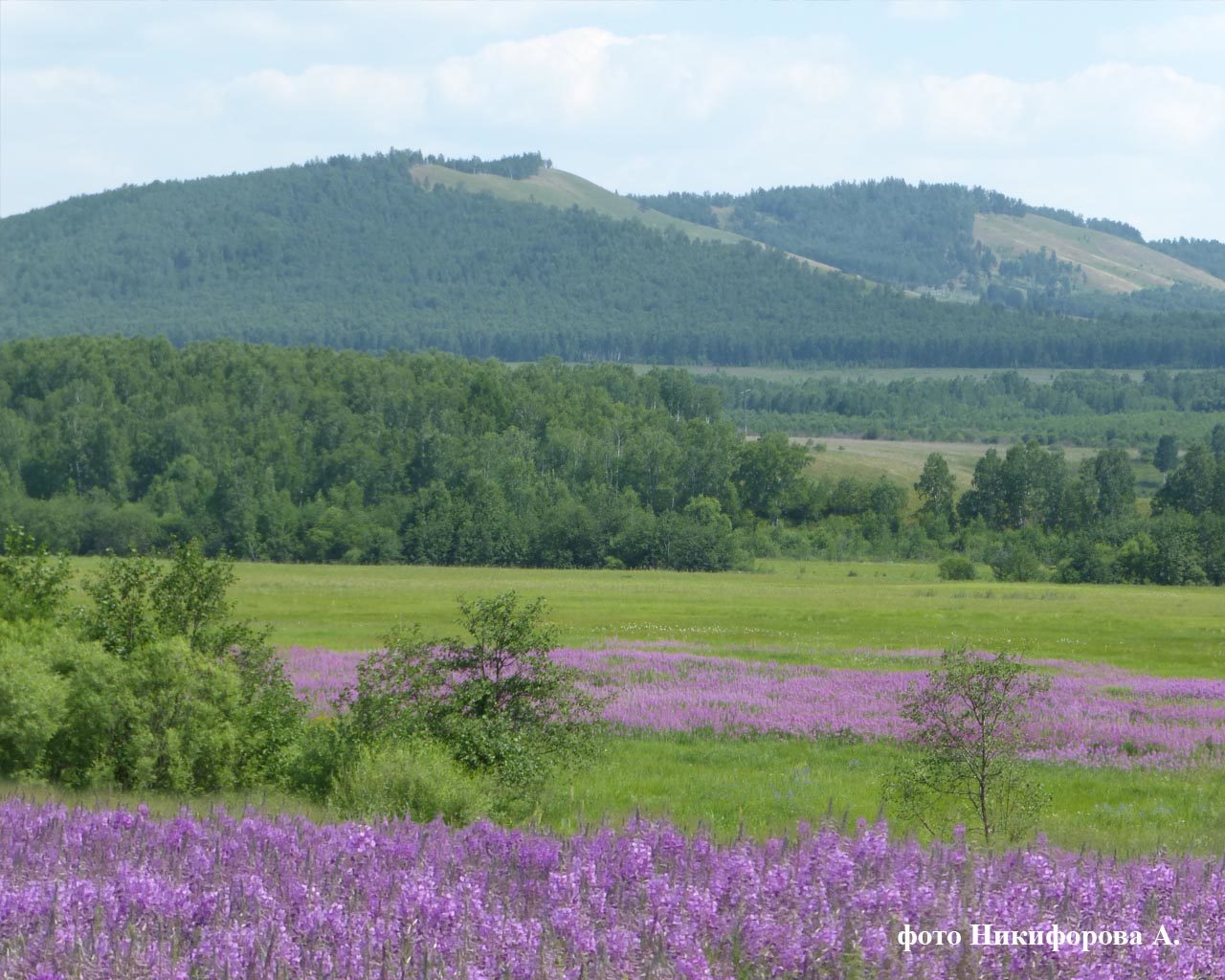 с. Шелопугино, 2020 год1. Общие сведенияРоссия находится в периоде, когда основные задачи социально-экономической политики реализуются в условиях ограниченности имеющихся бюджетных ресурсов. Это обуславливает необходимость расширения практики использования программ в системе стратегического планирования муниципального развития. Программы - традиционный, наиболее отработанный инструмент реализации как государственной, так региональной и муниципальной  политики.Важность разработки муниципальных программ для решения проблем социально-экономического развития на муниципальном уровне обусловлена тем, что они выступают, как часть системы территориального управления и направлены на реализацию, в первую очередь местных интересов. В целях совершенствования бюджетного процесса в основных направлениях бюджетной и налоговой политики муниципального района «Шелопугинский район» программный метод бюджетного планирования, обеспечивает прямую взаимосвязь между распределением бюджетных ресурсов и фактическими или планируемыми результатами их использования в соответствии с установленными приоритетами.Муниципальная программа муниципального района «Шелопугинский район» является документом стратегического планирования, содержащим комплекс планируемых мероприятий, взаимоувязанных по задачам, срокам осуществления, исполнителям и ресурсам, обеспечивающих наиболее эффективное достижение целей и решение задач социально-экономического развития муниципального района «Шелопугинский район».Основополагающим документом стратегического планирования муниципального района «Шелопугинский район», который определяет основные положения разработки и корректировки муниципальных программ муниципального района «Шелопугинский район», осуществления мониторинга и контроля их реализации, является постановление администрации муниципального района «Шелопугинский район» № 21 от 15.02.2016 года.Оценка эффективности реализации муниципальных программ муниципального района Шелопугинский  район проведена в соответствии с Порядком проведения оценки эффективности реализации муниципальных программ  муниципального района «Шелопугинский район», утвержденным постановлением администрации муниципального района «Шелопугинский район» от 22 августа 2016 года № 145, на основании годовых отчетов ответственных исполнителей муниципальных программ за отчетный период.2. Сведения о ходе реализации муниципальных программ, реализуемых на территории муниципального района «Шелопугинский район» в 2019 году2.1 Муниципальная программа «Поддержка и развитие агропромышленного комплекса муниципального района «Шелопугинский район» (2014-2020 годы)» Муниципальная программа «Поддержка и развитие агропромышленного комплекса муниципального района «Шелопугинский район» (2014-2020 годы)» утверждена постановлением Администрации муниципального района «Шелопугинский район» № 297 от 11.11 2013 года.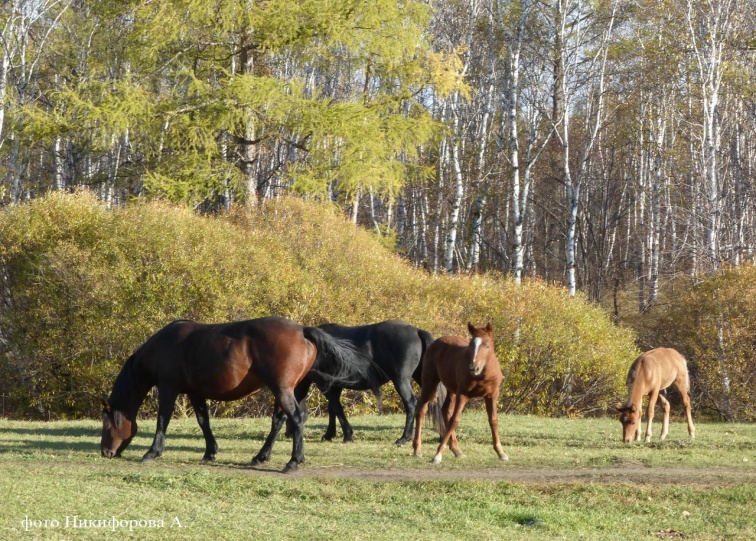 В связи с отсутствием финансирования мероприятия программы в 2019 году не реализовывались. За отчетный период достигнуты следующие показатели целевых индикаторов:В связи с отсутствием финансирования мероприятия программы не реализовывались.Таким образом, ни один из целевых показателей муниципальной программы в 2019 году не был достигнут.2.2 Муниципальная программа «Устойчивое развитие сельских территорий  на 2014-2017 годы и на период до 2020 года в муниципальном районе «Шелопугинский район» Муниципальная программа «Устойчивое развитие сельских территорий  на 2014-2017 годы и на период до 2020 года в муниципальном районе «Шелопугинский район» утверждена постановлением Администрации муниципального района «Шелопугинский район» № 128 от 29.05.2017 года.Основным итогом реализации муниципальной программы в 2019 году стало улучшение жилищных условий для 1 семьи в сельской местности:      1.Приобретения жилого помещения площадью 127,6 кв. м.Одним из получателей поддержки является специалист детского сада  №2 «Березка». Целевой индикатор «Ввод (приобретение) жилья для граждан, проживающих в сельской местности», запланированный на 2019 год, достигнут.Степень достижения целевых индикаторов – 100%.На реализацию мероприятия  «Ввод (приобретение) жилья для граждан, проживающих в сельской местности» в 2019 году было выделено 67,8  тыс. руб., что составляет 100 % от запланированного по программе уровня. Уровень финансирования программы составил 100 %.2.3. Муниципальная программа «Развитие субъектов малого и среднего предпринимательства в муниципальном районе «Шелопугинский район» на 2017-2019 годы» Муниципальная программа «Развитие субъектов малого и среднего предпринимательства в муниципальном районе «Шелопугинский район» на 2017-2019 годы» утверждена постановлением Администрации муниципального района «Шелопугинский район» № 206 от 31.10.2016 года.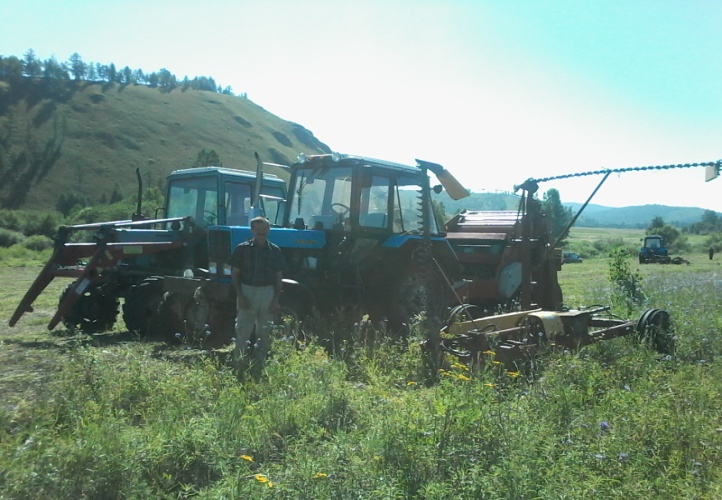 Основными результатами реализации  мероприятий программы является обеспечение условий роста малого и среднего предпринимательства, повышение эффективности существующей инфраструктуры поддержки малого и среднего предпринимательства и её дальнейшее развитие, а также обеспечение деятельности системы информационно-консультационных услуг для субъектов малого и среднего предпринимательства. В рамках реализации данной программы количество информационно-консультационных услуг за 2019 год  составило - 110  услуг.Проведена консультационно-организационная работа  с  начинающими главами крестьянско-фермерских хозяйств  для участия в ежегодных  конкурсных отборах  на получение  кредитов из Фонда поддержки предпринимательства, субсидий в виде грантов  Министерства сельского хозяйства  Забайкальского края, а так же  практическая и консультационная помощь в оформлении соглашений и пакета документов сельскохозяйственных товаропроизводителей для получения субсидий,    в составлении  ежеквартальной и годовой отчетности.  Оказание практической помощи предпринимателям занимающихся   лесозаготовками по подготовке  пакета документов  для участия на аукционах по выпискам лесосек для бюджетной сферы.В течение года осуществлялись размещения объявлений для субъектов малого и среднего предпринимательства в средствах массовой информации («Шелопугинские вести»).Субъекты малого  предпринимательства активно участвуют в жизни муниципального района, выступая спонсорами различных мероприятий, а также привлекаются для участия в районных мероприятиях, с целью торговли и распродажи продукции собственного производства.В муниципальной программе сформулированы целевые индикаторы.Из пяти целевых показателей программы достигнуты четыре показателя  запланированного уровня. Степень достижения целевых показателей муниципальной программы составляет в 2019 году – 80 %.Запланированные десять мероприятий программы выполнены полностью. Таким образом, мероприятия программы выполнены на 100 %.На мероприятия программы в 2019 году профинансировано 20,0 тыс. руб., что составляет 100 % от запланированного уровня.2.4. Муниципальная программа «Капитальный ремонт общего имущества в многоквартирных домах, расположенных на территории Шелопугинского района на 2014-2043 г.г.»Муниципальная программа «Капитальный ремонт общего имущества в многоквартирных домах, расположенных на территории Шелопугинского района на 2014-2043 г.г.» утверждена постановлением Администрации муниципального района «Шелопугинский район» № 163 от 24.06.2014 года.В 2019 году мероприятия программы не реализовывались.Плановые целевые индикаторы реализации муниципальной программы достигнуты не были.В 2019 году был проведен ремонт внутридомовых инженерных систем электроснабжения в домах, расположенных по следующим  адресам:  с. Шелопугино, ул. Лазо,8 на сумму 157,0 тыс. рублей.Основным фактором, повлиявшим на ход реализации муниципальной программы «Капитальный ремонт общего имущества в многоквартирных домах, расположенных на территории муниципального района «Шелопугинский район»  на 2014-2043гг.» является отсутствие финансирования.2.5. Муниципальная программа «Энергосбережение и повышение энергетической эффективности в  муниципальном районе  «Шелопугинский район»  на 2014-2020»Муниципальная программа «Энергосбережение и повышение энергетической эффективности в  муниципальном районе  «Шелопугинский район»  на 2014-2020» утверждена постановлением Администрации муниципального района «Шелопугинский район» 
№ 320 от 27.11.2013 года.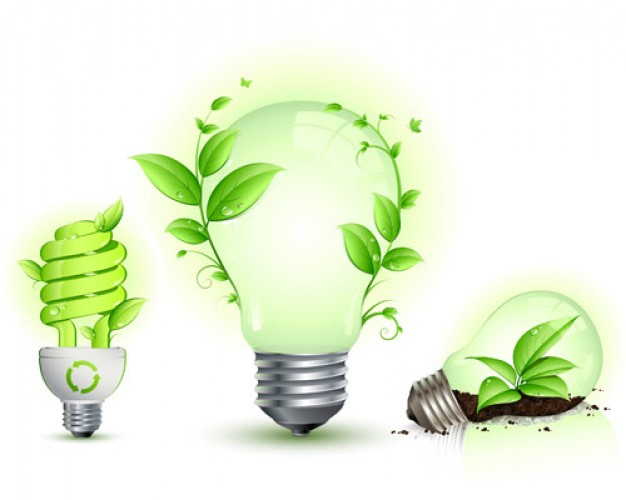 В связи с отсутствием финансирования мероприятия муниципальной программы  не реализовывались.Сведения о достижении плановых значений целевых индикаторов и показателей результатов, достигнутых за отчетный период:Уменьшение расхода потребления энергоресурсов в 2019 году на 3%, целевые значения и показатели результатов за 2018 год не достигнуты в связи с отсутствием финансирования.Снижение затрат на приобретение  твердого топлива в 2019 году на 25% целевые значения и показатели результатов за 2019 год не достигнуты в связи с отсутствием финансирования.Проведение энергетического обследования объектов в 2019 году на 100%, целевые значения и показатели результатов за 2019 год не достигнуты в связи с отсутствием финансирования.Финансирование программы в 2019 году не осуществлялось, так как бюджетные ассигнования на реализацию данной муниципальной программы не были заложены в бюджете муниципального района.2.6. Муниципальная программа «Развитие муниципальной службы в муниципальном районе «Шелопугинский район» 2016-2019 годы»Муниципальная программа «Развитие муниципальной службы в муниципальном районе «Шелопугинский район» 2016-2019 годы» утверждена постановлением Администрации муниципального района «Шелопугинский район» № 265 от 23.12.2015 года.Исполнение мероприятий программы позволило повысить уровень профессиональных знаний и навыков муниципальных служащих.Целевые индикаторы в программе не запланированы.Следующие мероприятия программы выполнены в установленные сроки:  1. Оказание методической помощи в организации проведения конкурсов на замещение должностей муниципальной службы; аттестации муниципальных служащих; деятельности комиссий по урегулированию конфликта интересов; деятельности комиссий (рабочих групп, советов) по противодействию коррупции мероприятие выполнено. 2. Оказание органам местного самоуправления сельских поселений методической помощи в формировании кадрового резерва мероприятие выполнено.3. Проведение мониторинга потребности в подготовке, переподготовке и повышении квалификации лиц, замещающих выборные муниципальные должности, а также в профессиональной подготовке, переподготовке и повышении квалификации муниципальных служащих недостаточное финансирование.   4. Оказание органам местного самоуправления сельских поселений методической помощи в разработке муниципальных программ развития муниципальной службы мероприятие выполнено.   5. Планирование тематики обучения и содержания образовательных программ, исходя из потребности в подготовке, переподготовке и повышении квалификации лиц, замещающих выборные муниципальные должности, а также в профессиональной подготовке, переподготовке и повышении квалификации муниципальных служащих недостаточное финансирование.    6. Участие в обеспечении подготовки, переподготовки и повышения квалификации лиц, замещающих выборные муниципальные должности, а также профессиональной подготовки, переподготовки и повышения квалификации муниципальных служащих недостаточное финансирование.   7. Подготовка и проведение семинаров, круглых столов по профильным направлениям деятельности муниципальных служащих мероприятие выполнено.Мероприятия программы исполнены неполном объеме.Бюджетные ассигнования и иные средства на реализацию мероприятий программы в 2019 году запланировано 10,0 тыс. рублей, фактически деньги из бюджета не были выделены.2.7. Муниципальная программа «Доступная среда Шелопугинского района (2017-2019 годы)» Муниципальная программа «Доступная среда Шелопугинского района (2017-2019 годы)» утверждена постановлением администрации муниципального района «Шелопугинский район» № 217 от 17.11.2016 года.Результатами реализации программы в 2019 году являются:- обеспечение      безбарьерной       среды жизнедеятельности     для      инвалидов.       В рамках программы проведены следующие  мероприятия: ежегодно проводится  фестиваль семейного творчества, спортивные мероприятия «Олимпийские игры», также для детей инвалидов ежегодно организуется новогодняя елка. Целевые индикаторы - увеличение  количества социально значимых объектов    социальной    инфраструктуры, оборудованных    с   целью    обеспечения доступности для инвалидов, на 10 единиц.Всего в 2019 году было запланировано 4 мероприятия по реализации муниципальной программы, 2 из которых не было исполнено в связи с отсутствием финансирования. Уровень реализации мероприятий программы составил 50 %.В  2019 году по программе денежные средства не были запланированы. Таким образом, уровень финансирования мероприятий программы – 0%.2.8. Муниципальная программа «Патриотическое воспитание детей и молодежи Шелопугинского района на 2019-2021 годы»Муниципальная программа «Патриотическое воспитание детей и молодежи Шелопугинского района на 2019-2021годы» утверждена постановлением Администрации муниципального района «Шелопугинский район» № 295 от 25.10.2018 годаК результатам исполнения мероприятий программы в 2019 году  можно отнести: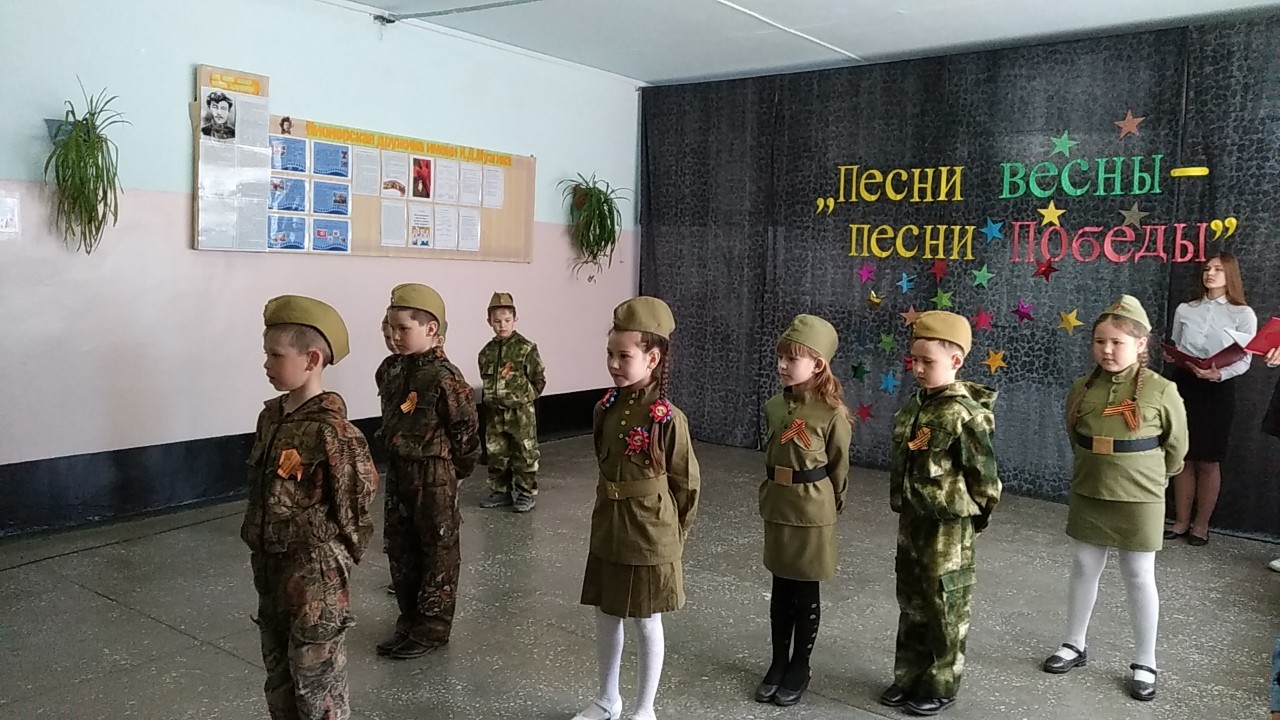 - формирование в среде учащихся гражданско-патриотического отношения к Родине, уважения к ее истории, культуре, традициям;- рост деловой активности и самоорганизации;- повышение духовно-нравственного, интеллектуального и творческого потенциала молодого поколения;- стремление учащихся к службе в Вооруженных Силах, готовность к защите Отечества, сохранение и развитие его славных боевых и трудовых традиций.Значения целевых индикаторов в программе выполнены. Доля обучающихся, участвующих в мероприятиях по патриотическому воспитанию, по отношению к общему количеству обучающихся, проживающих на территории Шелопугинского района составил 95%Количество публикаций в средствах массовой информации и в сети Интернет по тематике патриотического воспитания составил – 47ед.Количество общественных объединений, принимающих участие в реализации программы составил – 1 ед.Из 3 мероприятия, запланированных в программе выполнено 2. Таким образом, уровень исполнения мероприятий составил 66,6 %. Следующие мероприятия:Приобретение баннеров, футболок, кепок, значков с символикой детских, молодежных общественных объединений, а также символикой муниципального района «Шелопугинский район».На реализацию мероприятий по программе в 2019 году было  было запланировано 15 000 (пятнадцать тысяч) рублей,  фактически выделено 15 000 (пять тысяч рублей). Уровень составил 100 %. 2.9. Муниципальная программа «Профилактика преступлений и иных правонарушений в  Шелопугинском  районе  на 2017 -2019 годы» Муниципальная программа «Профилактика преступлений и иных правонарушений в  Шелопугинском  районе  на 2017 -2019 годы» утверждена постановлением администрации муниципального района «Шелопугинский район» № 204 от 31.10.2016 года.К основным результатам реализации мероприятий программы можно отнести:- формирование действенной системы профилактики правонарушений, позволяющей снизить количество зарегистрированных преступлений на территории муниципального района «Шелопугинский район»;- укрепление   общественного   порядка   на территории Шелопугинского района;- повышение уровня раскрываемости преступлений.Целевыми индикаторами программы являются: снижение уровня преступности, предельный уровень преступлений, совершенных несовершеннолетними или с их участием в общем количестве преступлений, совершенных в муниципальном районе «Шелопугинский район», предельный уровень преступлений, совершенных в общественных местах в общем количестве преступлений, совершенных в муниципальном районе «Шелопугинский район», количество проведенных рейдов составило 16. Из 4 индикаторов выполнено все.Из запланированных 3 мероприятий к реализации в 2019 году выполнено 2 мероприятия.Уровень исполнения программных мероприятий составил 66,6 %. Из средств местного бюджета на реализацию мероприятий по программе в 2019 году было запланировано 10 000 (десять тысяч) рублей,  фактическое финансирование составило 10 000 (десять тысяч) рублей. 2.10. Муниципальная программа «Комплексные меры по противодействию алкоголизации и наркозависимости населения в Шелопугинском районе  на 2017-2019 годы»Муниципальная программа «Комплексные меры по противодействию алкоголизации и наркозависимости населения в Шелопугинском районе  на 2017-2019 годы» утверждена постановлением администрации муниципального района «Шелопугинский район» № 203 от 31.10.2016 года.Результатами реализации программы являются: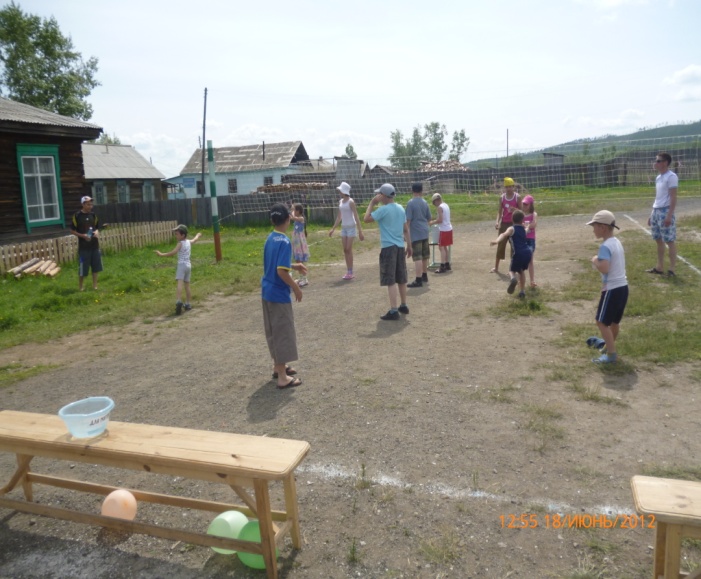 - создание условий для приостановления роста злоупотребления алкогольными напитками;- поэтапное сокращение распространения пьянства и алкоголизма и связанных с ними преступлений и правонарушений до уровня минимальной опасности для общества.Значения целевых индикаторов в программе; Из трех запланированных индикаторов в программе  выполнены полностью на 100%.Все мероприятия, запланированные в программе на 2019 год, исполнены.Из средств местного бюджета на реализацию мероприятий по программе в 2019 году было запланировано 10 000 (десять тысяч). Уровень финансирования программы составил 100 %. 2.11. Муниципальная программ «Поддержка социально ориентированных некоммерческих организаций в муниципальном районе «Шелопугинский район» на 2017-2019 годы»Муниципальная программ «Поддержка социально ориентированных некоммерческих организаций в муниципальном районе «Шелопугинский район» на 2017-2019 годы» утверждена постановлением администрации муниципального района «Шелопугинский район» № 202 от 31.10.2016 года.Исполнение мероприятий программы позволило достичь следующих результатов: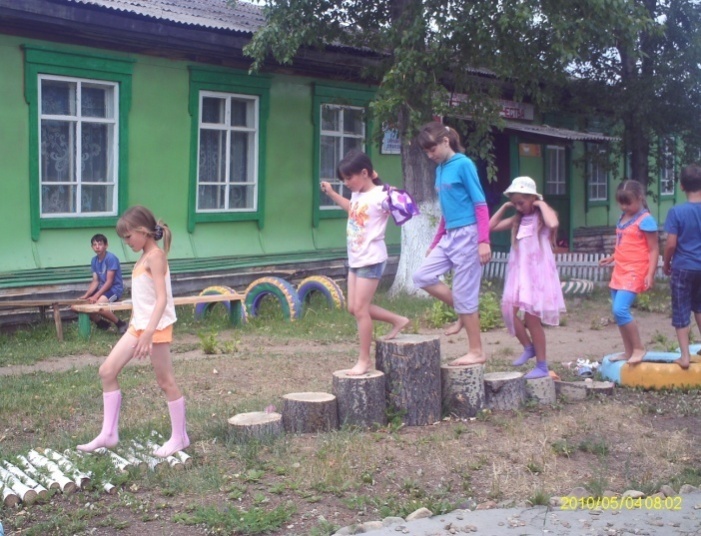 - создание на территории муниципального района «Шелопугинский район» благоприятных условий, способствующих развитию потенциала социально ориентированных некоммерческих организаций в решении приоритетных задач в социальной сфере; - поддержка деятельности социально ориентированных некоммерческих организаций на территории района  для решения социальных проблем;- пропаганда и популяризация благотворительной деятельности и добровольчества в средствах массовой информации муниципального района «Шелопугинский район».Целевой показатель «Количество социально ориентированных некоммерческих организаций, осуществляющих свою деятельность в муниципальном районе «Шелопугинский район», получивших поддержку и включенных в реестр социально ориентированных некоммерческих организаций» достигнут  50 %.  Целевой показатель «Количество социально ориентированных некоммерческих организаций, получивших финансовую, имущественную, информационную, консультационную поддержку» достигнут на 100%.  Целевой показатель  «Количество общественно значимых (социальных) проектов реализованных на территории муниципального образования» достигнут на 100%. Целевой показатель «Количество социально ориентированных некоммерческих организаций осуществляющих благотворительную и добровольческую деятельность» достигнут на 25%. Целевой показатель «Количество граждан различных категорий, охваченных проектами социально ориентированных некоммерческих организаций, поддержанных Программой» достигнут на 100%. Целевой показатель «Количество публикаций (статей) о социально ориентированных некоммерческих организациях в газете «Шелопугинские Вести» достигнут на 60%.Только 3 из 6 запланированных мероприятия программы (Проведение районного этапа конкурса «Социальная звезда» и Участие в межрайонных и краевых конкурсах, проектах, фестивалях) выполнены в установленные сроки. Уровень выполнения программных мероприятий – 50%.На ход и результаты программы, повлияли следующие факторы. На реализацию мероприятий программы в 2019 году были запланированы денежные средства в размере 40 000 (сорока  тысяч) рублей, из которых 20,0 тыс. руб. – средства местного бюджета и 20,0 руб. – средства из внебюджетных источников. Средства из в/и привлечь не удалось. Фактически на реализацию мероприятий были выделены денежные средства из местного бюджета в размере 20 000 (двадцати тысяч) рублей. Уровень финансирования программы составил 50 %.2.12. Муниципальная программа «Содействие занятости населения муниципального района «Шелопугинского район» Муниципальная программа «Содействие занятости населения муниципального района «Шелопугинского район» на 2019 год» утверждена постановлением Администрации муниципального района «Шелопугинский район» № 178 от 20.09.2016 года.В результате реализации основных показателей муниципальной программы за 2019 год:В результате реализации основных показателей муниципальной программы за 2019 год:оказано содействие в поиске подходящего места работы 510 гражданам;проведено 10 ярмарок вакансий рабочих и учебных мест;организовано проведение оплачиваемых общественных работ для 20 участников;трудоустроено на  временные работы  9 безработных гражданина, испытывающих трудности в поиске работы;обеспечено временной занятостью 47 несовершеннолетних граждан в свободное от учебы время;трудоустроен  на временную  работу  1 безработный гражданин в возрасте от 18 до 20 лет, имеющий среднее профессиональное образование и ищущий работу впервые;предоставлена государственная услуга по социальной  адаптации  47  безработным гражданам;предоставлена услуга по обучению и получению дополнительного профессионального образования, с целью последующего трудоустройства 31 безработному гражданину;организовано профессиональное обучение и получение дополнительного профессионального образования 3 женщинам в период отпуска по уходу за ребенком до достижения им возраста трех лет;оказана профориентационная услуга 493 гражданам;оказана услуга по психологической поддержке  75 безработному гражданину; оказана поддержка предпринимательской инициативы 1 безработному гражданину;Уровень регистрируемой безработицы к концу 2019 года составил 2,7 % от численности экономически активного населения Шелопугинского района;- коэффициент напряженности на рынке труда Шелопугинского района к концу 2019 года  составил  5,4 человека на одно рабочее место.Запланированные мероприятия выполнены в сроки.Из них 12 мероприятий,  выполненные в полном объеме по 7 мероприятиям:- проведение  ярмарок вакансий рабочих и учебных мест;- временная занятость несовершеннолетних граждан в свободное от учебы время;- трудоустройство на временные  работы безработных граждан в возрасте от 18 до 20 лет, имеющих среднее профессиональное образование и ищущих работу впервые;- предоставление услуги по обучению и получению дополнительного профессионального образования, с целью последующего трудоустройства   безработных граждан;- оказание профориентационных услуг гражданам;- оказание  услуг по психологической поддержке  безработным гражданам;- оказание услуг  по социальной  адаптации  безработным гражданам.Объем финансирования из всех источников в 2019 году составил 417,5, в том числе бюджет района 60,0 тыс. руб. из них из бюджета муниципального района 59,8 тыс. руб.2.13. Муниципальная программа «Развитие физической культуры, спорта и здорового образа жизни на территории муниципального района Шелопугинский район» на 2016-2018 г.г.»Муниципальная программа «Развитие физической культуры, спорта и здорового образа жизни на территории муниципального района Шелопугинский район» на 2019-2021 г.г.» утверждена постановлением Администрации муниципального района «Шелопугинский район» № 299 от 02.11.2018 года.За последнее время в муниципальном районе «Шелопугинский район» создана система и условия для физического воспитания различных групп населения. 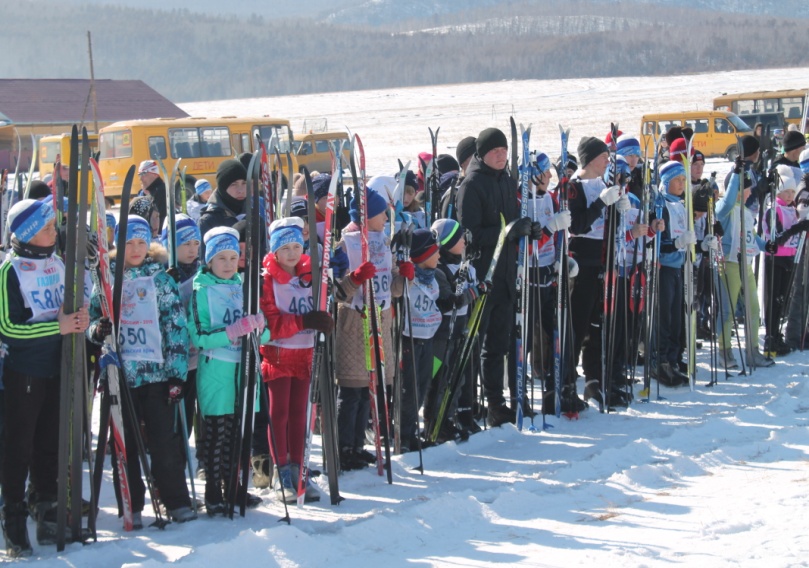 Основным результатом реализации муниципальной программы является увеличение численности занимающихся  физической культурой и спортом муниципального района «Шелопугинский район».Повысился уровень физического развития и физической подготовленности населения.У населения района, особенно у детей и молодежи сформирован устойчивый интерес к занятиям физической культурой и спортом. Эта задача так же решается через пропаганду занятий физической культурой и спортом.  В 2019 году стали меньше выезжать на соревнования краевого и межрайонного уровня. Это связано с недостаточным финансированием физической культуры и спорта, а так же с ужесточением требований к перевозке детей на транспорте. Главная цель программы – увеличение численности населения, систематически занимающихся физической культурой и спортом достигнута.  Запланированные показатели  15,5 %. Достигнутые показатели 15,8 %.Уровень физического развития и физической подготовленности детей, подростков низкий. Причина – отсутствие финансирования.Увеличилось количество занимающихся спортсменов в специализированных секциях, спортивных учреждениях,  так же численность населения, вовлеченного в систему массовых физкультурно-спортивных мероприятий.Не все запланированное выполнено в связи с недостаточным финансированием.   Целевой показатель программы достигнут. Уровень достижения целевых показателей составил 100%.Не все запланированное выполнено в связи с недостаточным финансированием.Все 3 мероприятия раздела «Спортивная инфраструктура» исполнены, в том числе:- обновлен реестр спортивных сооружений, расположенных на территории района независимо от ведомственной принадлежности;- проведен мониторинг среди населения района с целью определения потребностей и направленности спортивных секций;- обеспечено информирование населения о проводимых спортивных мероприятиях в районе и возможности их участия в них.Из 20 мероприятий раздела «Районные спортивные мероприятия» исполнены 11, в том числе:- «Лыжня России»;-  Соревнования по лыжным гонкам «Шелопугинская лыжня»;- Районные соревнования по волейболу;- Районные соревнования по баскетболу;- Финал 1 этапа спартакиады допризывной молодежи;- Физкультурно-массовые мероприятия посвященные празднованию 9 мая (Соревнования по легкой атлетике, Финал кубка по мини-футболу);- Районный туристический слет;- День молодежи;          - Турнир трудовых коллективов Шелопугинского района по волейболу;  - День физкультурника;  - Всероссийский день бега «Кросс Наций».Из 14 мероприятий раздела «Спортивные мероприятия краевого уровня» исполнены 7, в том числе:- Соревнования по спортивному ориентированию на лыжах «Февральская лыжня»;- Лыжные соревнования на кубок Голубева Ю.А. (г.Сретенск);- Спартакиада допризывной молодежи (г.Чита);         - Забайкальские игры (г. Чита);         - Турнир дворовых команд;         - Соревнования по спортивному ориентированию на кубок Касатонова (г.Чита);        -  Краевые соревнования по биатлону.Уровень реализации мероприятий программы составил – 53%.Согласно муниципальной программе, объем финансовых ресурсов на 2019 год должен был составить 310,0 тыс. рублей.Бюджет муниципального района – 167,8 тыс. рублейВнебюджетные средства –142,2 тыс. рублейПо факту из местного бюджета было выделено средств в размере 167,8 тыс. рублей. Уровень финансирования мероприятий из бюджета  составил 100%Внебюджетных источников удалось привлечь на сумму 100,9 тыс.   рублей.    2.14.Муниципальная программа «Безопасность дорожного движения в Шелопугинском районе на 2013-2020 гг.»Муниципальная программа «Безопасность дорожного движения в Шелопугинском районе на 2013-2020 гг.» утверждена постановлением администрации муниципального района «Шелопугинский район» № 214 от 25.09.2012 года.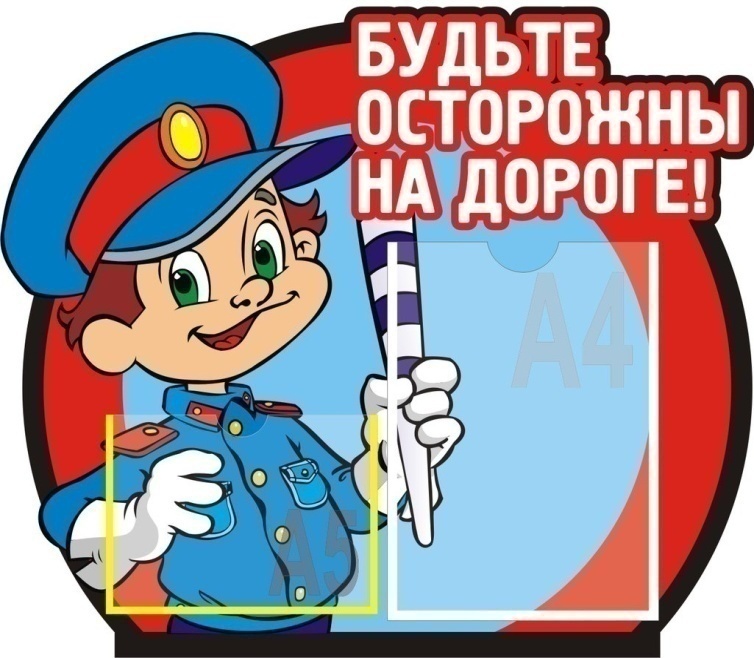 К основным результатам реализации программы относятся:- снижение уровня аварийности, количества дорожно-транспортных происшествий (далее – ДТП) на дорогах Шелопугинского района и обеспечение законных прав граждан на безопасные условия дорожного движения.- повышение качества контроля за соблюдением водителями и пешеходами требований безопасного дорожного движения;- развитие системы информационного воздействия на население в целях формирования негативного отношения к правонарушениям в сфере дорожного движения;- обучение детей и подростков Правилам дорожного движения Российской Федерации (далее – ПДД), обеспечение безопасного участия детей в дорожном движении;- совершенствование подготовки водителей транспортных средств;- развитие системы организации движения транспортных средств и пешеходов и повышение безопасности дорожных условий.Целевые индикаторы не достигнуты:- сокращение количества ДТП с пострадавшими на 10 ед. (2019 г.- 9, уровень 2018 г. )- сокращение количества лиц, пострадавших в результате ДТП, на 20  человек, (2019 г. -15(+11, 5%));- сокращение количества лиц, погибших в результате ДТП, на 1 человека, (2019 г.-2 (+ 100%));- сокращение количества детей, пострадавших в результате ДТП, на 10 человек, (снизилось на 100 % в 2019 г.-0 пострадавших), погибших несовершеннолетних не зарегистрировано-0 человек;Мероприятия программы не были реализованы в связи с отсутствием финансирования.На ход и результаты программы, повлияли следующие факторы. Из средств местного бюджета на реализацию мероприятий по программе в 2018 году было запланировано 0 рублей2.15. Муниципальная программа «Территориальное планирование и обеспечение градостроительной деятельности на территории муниципального района «Шелопугинский район» на 2017- 2020 годы»Муниципальная программа «Территориальное планирование и обеспечение градостроительной деятельности на территории муниципального района «Шелопугинский район» на 2017- 2020 годы» № 172 от 12.09.2016 года.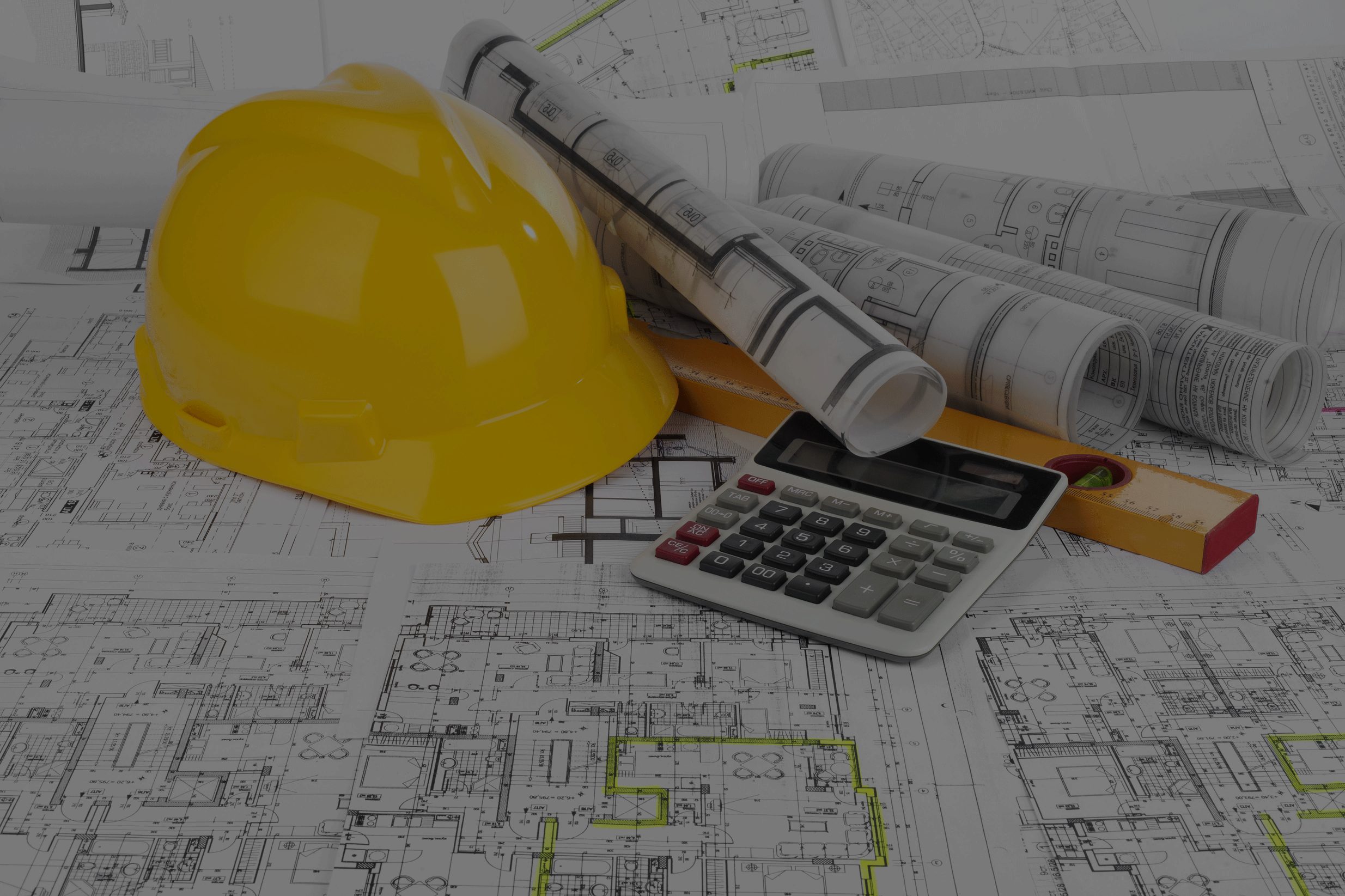 Основной реализацией программы является обеспечение комплексного,  устойчивого развития территории Шелопугинского района на основе долгосрочного планирования территориального развития.Для достижения поставленной цели необходимо решить следующие задачи:  Совершенствование системы территориального планирования и градостроительной деятельности;Создание благоприятных инвестиционных условий для развития территорий;Градостроительное обеспечение реализации программ социально-экономического развития Шелопугинского района;Подготовка документов территориального планирования и осуществление на их основе строительства объектов промышленности, социальной, инженерной и транспортной инфраструктуры.Значения целевых индикаторов в программе составляет 0; Мероприятия программы не были реализованы в связи с отсутствием финансирования.На ход и результаты программы, повлияли следующие факторы. Из средств бюджета муниципального района «Шелопугинский район» на реализацию мероприятий по программе в 2019 году планировалось финансирование в размере 259,0 тыс.р. Исходя из низкой обеспеченности бюджета муниципального района, приоритетным финансированием первоочередных расходов, отсутствием дополнительных источников финансирования средств на финансирование программы в бюджете муниципального района на 2019 год составили 0 рублей.2.16. Муниципальная программа «Развитие культуры муниципального района «Шелопугинский район» на 2017- 2019 годы»Муниципальная программа «Развитие культуры муниципального района «Шелопугинский район» на 2017- 2019 годы» № 225 от 29.11.2016 года.Основной реализацией программы является  укрепление материально-технической базы и техническое оснащение, стимулирование развития самодеятельного творчества. Повышение охвата населения Шелопугинского района библиотечным обслуживанием. Обеспечение высокого качества и обновляемости дополнительных общеобразовательных программ за счет привлечения квалифицированных кадров, сочетания инструментов контроля, независимой оценки качества и саморегулирования.Целевые индикаторы подпрограммы 1 достигнуты на 100%. Целевые индикаторы подпрограммы 2 достигнуты полностью 100%.Целевой показатель подпрограммы 3  достигнут и составил 60 %.Реализация программных мероприятий выполнены частично.Мероприятия подпрограммы 1. Из  10 программных мероприятий выполнено 2 мероприятия. Мероприятия подпрограммы 2. Из 7 программных мероприятий выполнено все  мероприятия. Уровень мероприятий составил 100%.Мероприятия подпрограммы 3 не выполнены в связи отсутствия финансовых средств. Уровень мероприятий составил 0%. Плановое финансирование мероприятий программы на 2019 год составляло 220,0 тыс. руб. В 2019 г.  фактическое финансирование программных мероприятий составило 101,0 тыс. руб. Финансовый уровень составил 46,0 %.2.17. Муниципальная программа «Педагогические кадры на 2019-2021 гг.»Муниципальная программа «Педагогические кадры на 2019-2021 гг.» утверждена постановлением администрации муниципального района «Шелопугинский район» № 292 от 25.10.2018 года.Из 22 мероприятий не выполнено  только 2 мероприятия из-за отсутствия финансирования на гранты педагогам и поощрения в связи с юбилейными датами и частично выполнены мероприятия по участию педагогических и руководящих работников в областных семинарах, конференциях, форумах.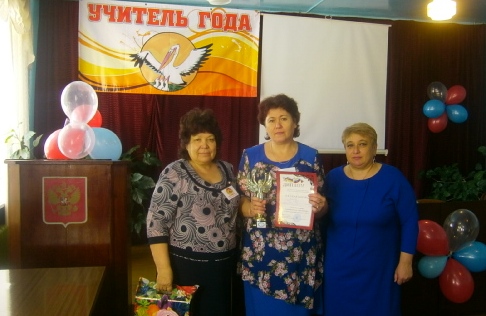 Уровень реализации программных мероприятий – 9,1 %Плановое финансирование мероприятий программы из бюджета муниципального района на 2019 год составляло 50,0 тыс. руб. Фактическое финансирование программных мероприятий составило 50,0 тыс. руб.Уровень финансирования мероприятий муниципальной программы –10%.2.18. Муниципальная программа «Организация введения федеральных государственных образовательных стандартов общего образования и образования детей с ограниченными возможностями здоровья Шелопугинском районе» на 2017-2019 годы»Муниципальная программа «Организация введения федеральных государственных образовательных стандартов общего образования и образования детей с ограниченными возможностями здоровья Шелопугинском районе» на 2017-2019 годы» № 221 от 28.11.2016 года. Основными результатами реализации муниципальной программы является: 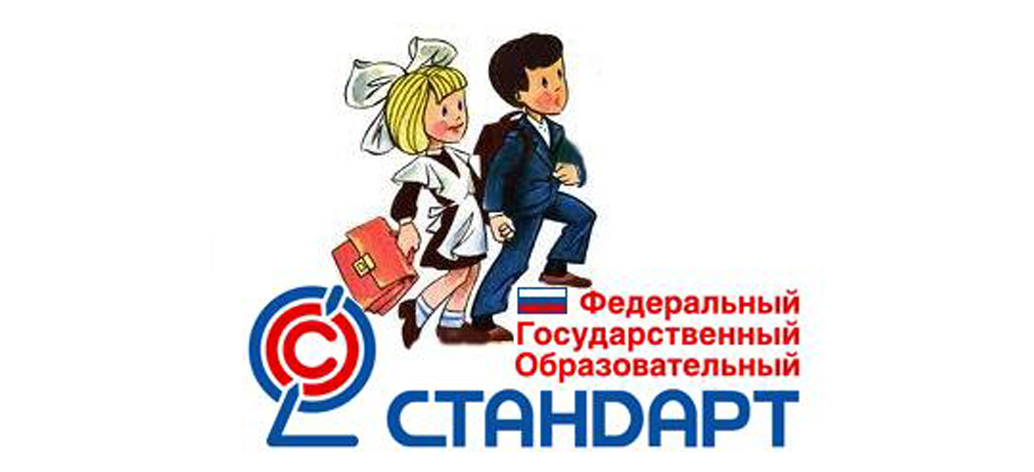 - проведение  обучающих семинаров;- организация работы по созданию сетевой  школы на базе пилотной площадки, доплата сетевым учителям; - оснащение школьных столовых  современным  технологическим  оборудованием; - оснащение учебных мастерских в соответствии с требованиями ФГОС; - приобретение комплектов учебников для детей с ОВЗ, средств обучения, пополнение развивающей предметно-пространственной среды в детских садах района; - переподготовка   педагогических  кадров для работы в профильных классах сетевой школы, обучение сурдопедагогов, тифлопедагогов и других категорий специалистов.Целевые индикаторы составили по  обеспечению качественной подготовки квалифицированных кадров, владеющих современными педагогическими технологиями (100%).  Приведение материально-технической базы ОУ  в соответствие требованиям ФГОС (58%)Оснащение школьных столовых  современным  технологическим  оборудованием (58%).Оснащение учебных мастерских в соответствии с требованиями ФГОС (100%)Увеличение доли детей, обучающихся в современных условиях, в общей численности детей (96%).Из 20 запланированных программных мероприятий выполнено всего 17 мероприятия, где не требовалось финансирования. Уровень выполнения составил 85%.Плановое финансирование мероприятий программы на 2019 год составляло 50,0 тыс. руб.,  фактическое финансирование программных мероприятий составило 50,0 тыс. руб. Уровень составил 100%.2.19. Муниципальная программа «Развитие отдыха и оздоровления детей в Шелопугинском районе на 2017-2019 гг.»Муниципальная программа «Развитие отдыха и оздоровления детей в Шелопугинском районе на 2017-2019 гг.» утверждена постановлением Администрации муниципального района «Шелопугинский район» № 223 от 28.11.2016 года.- Сохранение и развитие инфраструктуры и материальной базы учреждений отдыха и оздоровления детей;- обеспечение отдыха и оздоровления детей, находящихся в трудной жизненной ситуации;- обеспечение качественной подготовки квалифицированных кадров, владеющих современными педагогическими технологиями и методами организации досуга детей и развития их творческих способностей.   Из 17 мероприятий выполнены  все мероприятия с сокращением числа охваченных оздоровлением учащихся и денежных средств на 100 %.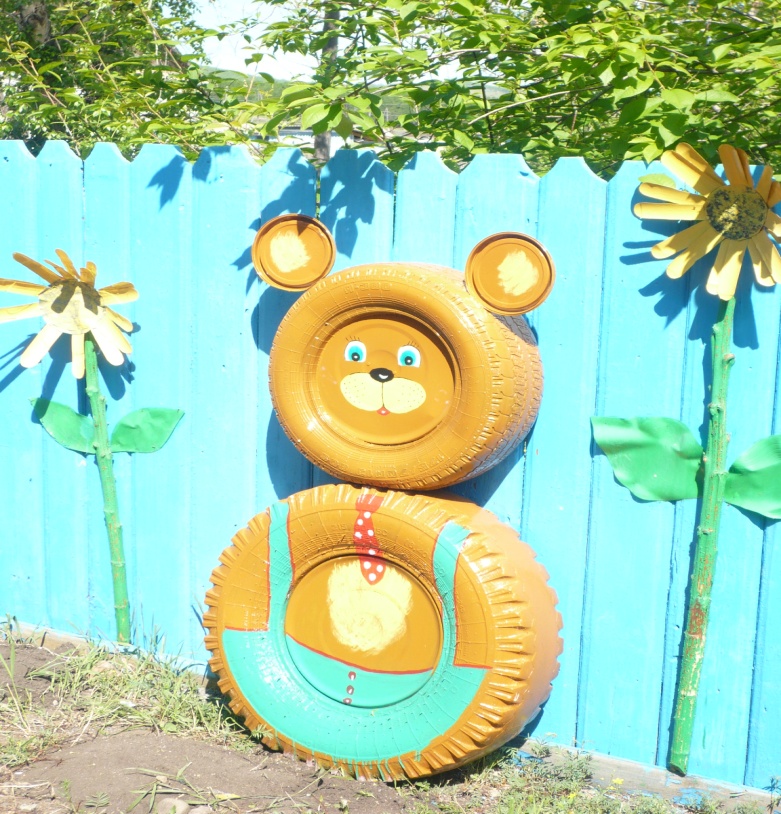 Все целевые индикаторы, заданные в программе выполнены.Уровень финансирования программных мероприятий из районного бюджета по плану составил 130,0 тыс. рублей, фактическое финансирование из муниципального бюджета составило 130,0 тыс. рублей. Уровень составил 100%.2.20. Муниципальная программа «Одаренные дети Шелопугинского района на 2017-2019 годы»Муниципальная программа «Одаренные дети Шелопугинского района на 2017-2019 годы» № 222 от 28.11.2016 года.      Основной целью реализации программы является: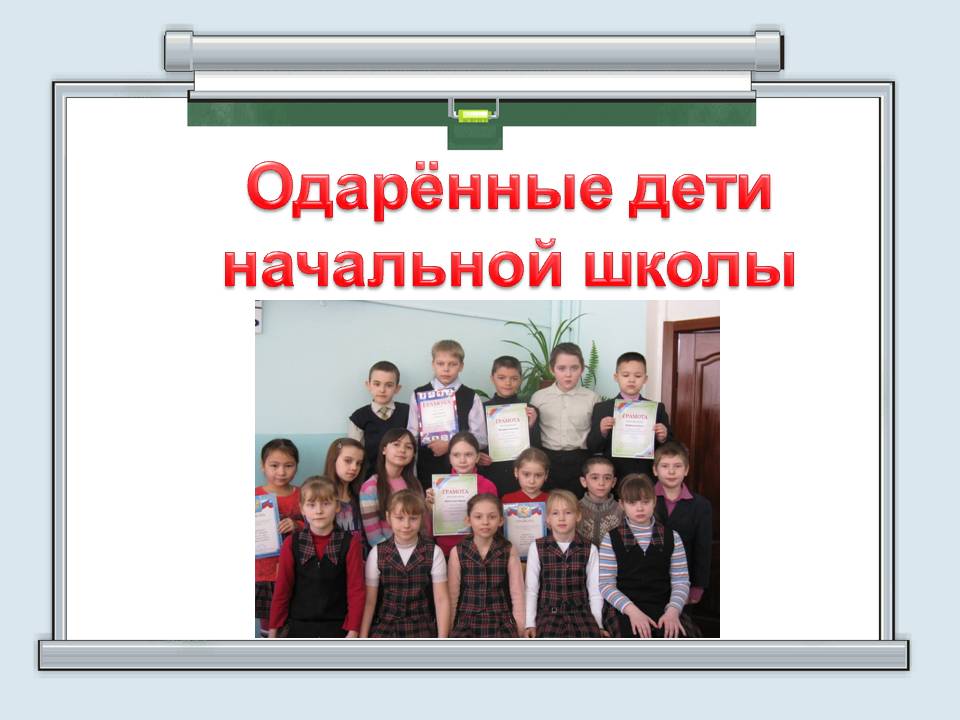 - Целевая поддержка образовательных учреждений, работающих с одаренными детьми. Укрепление их материальной базы;- Программно-методическое обеспечение работы образовательных учреждений по выявлению и развитию одаренных детей- Подготовка и проведение муниципального этапа всероссийской олимпиады школьников. Обеспечение участие сборных команд школьников в региональных и всероссийских олимпиадах, конкурсах, слётах, учебно-тренировочных сборах;- Проведение районного слёта одаренных детей;- Проведение турниров и выставок, издание творческих и научно-исследовательских работ победителей муниципальных, всероссийских конкурсов;- Организация лагеря летнего отдыха для одаренных детей по различным направлениям;- Проведение конкурсов «Выпускник года», «Ученик года»;- Поощрение педагогов подготовивших победителей и призёров муниципального, регионального, российских олимпиад, конкурсов, фестивалей.   Достижение  целевых индикаторов, показателей, результатов, достигнутых, за отчётный период  составили:- доля детей, включенных в систему выявления, развития и адресной поддержки одаренных детей, в общей численности детского населения школьного возраста составила 10%;-количество одаренных детей школьного возраста – победителей региональных, всероссийских конкурсов, соревнований, олимпиад, турниров, проведенных в рамках программы составили - 282 чел.;-количество региональных, всероссийских конкурсов, соревнований, олимпиад  и иных конкурсных мероприятий, проведенных для выявления одаренных детей в различных областях интеллектуальной и творческой деятельности составило -  30.Количество публикаций (статей) о  работе с одаренными детьми в газете «Шелопугинские вести» - 12.Из 8 программных мероприятий выполнено 5 мероприятий. Уровень составил 63%. Не выполнение произошло из – за отсутствия денежных средств в бюджете.В районном бюджете было запланировано денежных средств 45,0 тыс. рублей. Фактическое финансирование составило 27,8 тыс. рублей. Уровень финансирования составил 61,8%. 2.21.   Муниципальная  программа  «Снижение рисков и смягчение последствий чрезвычайных ситуаций природного и техногенного характера на территории муниципального района Шелопугинский район» 2018-2021 годы»                                     Муниципальная  программа  «Снижение рисков и смягчение последствий чрезвычайных ситуаций природного и техногенного характера на территории муниципального района Шелопугинский район» 2018-2021 годы».       Основной целью  реализации муниципальной программы за отчетный год является;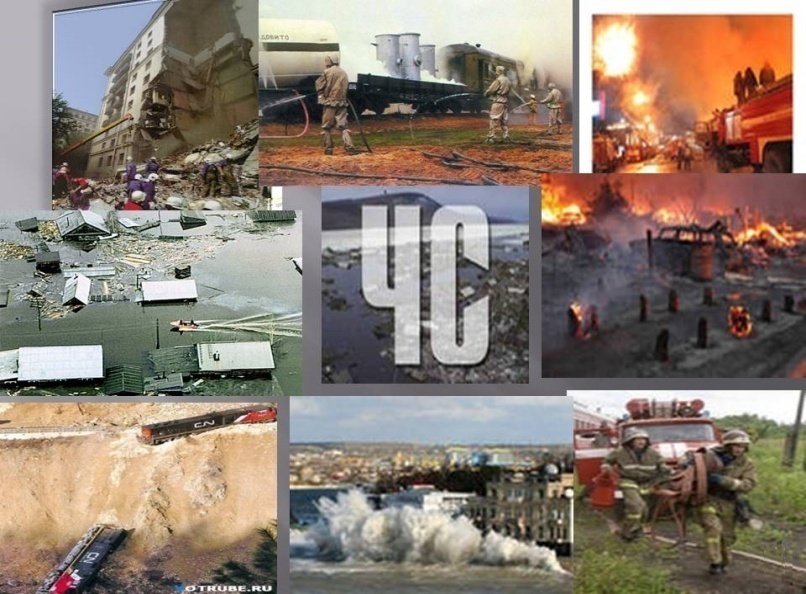 - повышение эффективности тушения пожаров, проведения аварийно-спасательных работ, снижения гибели, сохранения здоровья людей, спасения материальных средств;- повышение технического оснащения сил и средств районного звена подсистемы единой государственной системы предупреждения и ликвидации чрезвычайных ситуаций современными аварийно-спасательными средствами;- усовершенствование информационного обеспечения управления рисками возникновения чрезвычайных ситуаций, прогнозирования и мониторинга чрезвычайных ситуаций;- качественное улучшение материально-технического и иного обеспечения деятельности по снижению рисков и смягчению последствий чрезвычайных ситуаций;- совершенствование системы подготовки специалистов по управлению рисками возникновения чрезвычайных ситуаций, а также подготовки населения к действиям в чрезвычайных ситуациях;- уменьшение времени реагирования дежурно-диспетчерской службы на чрезвычайные ситуации, повышения оперативности в принятии решений и управлении;- уменьшение нормативных временных интервалов оказания помощи населению терпящим бедствие на водных объектах.Достижение  целевых индикаторов и показателей  результатов, достигнутых за отчётный период  составили:- снижение количество ЧС и материальный ущерб от них;-снижение риски возникновения ЧС для населения в местах, подверженных воздействию неблагоприятных факторов; - сокращение затрат на ликвидацию ЧС.снижение количества гибели людей – 15-20%;снижение количества пострадавшего населения – 5-7%;увеличение предотвращенного экономического ущерба – 20-35%;повышение эффективности информационного обеспечения системы мониторинга и прогнозирования чрезвычайных ситуаций (процентов, по отношению к показателям 2017 года), включая:повышение полноты охвата системами мониторинга- 10-15%;повышение полноты информационного обеспечения населения в местах массового пребывания при угрозе возникновения чрезвычайных ситуаций и в чрезвычайных ситуациях- 15-20%.Уровень выполнения составил 100%. В районном бюджете было запланировано денежных средств 130,0 тыс. рублей. Фактическое финансирование составило 137,8 тыс. рублей. Уровень финансирования составил 100 %.2.22.   Муниципальная  программа  «Улучшение условий и охраны трудав муниципальном районе «Шелопугинский район»Главная цель программы – сохранение жизни и здоровья человека в процессе труда, профилактика профессиональных заболеваний, предупреждение производственного травматизма. Привлечение руководителей организаций, учреждений, предприятий всех форм собственности к эффективной деятельности в области охраны труда, обеспечение конституционных прав и гарантий работников на здоровые и безопасные условия труда.В программе запланированы мероприятия по решению следующих задач:- снижение уровня производственного травматизма, профессиональных заболеваний, в том числе снижение смертности от предотвратимых производственных причин;- формирование экономических и организационных принципов, стимулирующих создание работодателем здоровых и безопасных условий труда;- обеспечение подготовки и повышения квалификации по охране труда работников, в том числе руководителей организаций района;- улучшение состояния условий и охраны труда в районе на основе снижения рисков несчастных случаев на производстве и профессиональных заболеваний;- активизация специальной оценки условий труда.  В результате реализации программы достигнуты следующие показатели:- улучшены условия и охраны труда на территории муниципального района «Шелопугинский район»;- усилено внимание работодателей к проведению мероприятий по профилактике производственного травматизма; - повышена эффективность управления охраной труда на территории муниципального района «Шелопугинский район»;- улучшено информационное обеспечение и пропаганда охраны труда.   По состоянию на 31.12.2019 года в 34 организациях – на 831 рабочем месте, на которых работают 893 работника, у 30 индивидуальных предпринимателей – на 75 рабочих местах, на которых работают 89 работников.  Из-за отсутствия финансирования СОУТ не проведено в: 7 администрациях сельских поселений – 45 рабочих мест;МКУ «ЦБО и МТО муниципального района «Шелопугинский район» - 15 рабочих мест;Комитет по финансам администрации муниципального района «Шелопугинский район» -  7 рабочих мест; Администрация муниципального района «Шелопугинский район» - 25 рабочих места;Из запланированных 13 мероприятий программы выполнены все 100% за счет средств работодателей.В районном бюджете было запланировано денежных средств 0,0 тыс. рублей. 2.23. Муниципальная программа «Чистая вода Шелопугинского района   на 2017 - 2019 годы» Главной целью программы является обеспечение населения Шелопугинского района водой нормативного качества и в достаточном количестве в интересах удовлетворения жизненных потребностей и охраны здоровья граждан.Достижение плановых значений целевых индикаторов и показателей результатов, достигнутых за отчетный период      1. Снижение уровня износа объектов водоснабжения до 35 %;       2. Увеличение доли населения, потребляющего питьевую воду надлежащего качества, до 61 %.Из- за отсутствия финансовых средств в муниципальном бюджете мероприятия программы за 2019 год не выполнены.2.24. Муниципальная программа «Профилактика террористической и экстремистской деятельности на территории муниципального района «Шелопугинский район» на 2019 – 2020 годы»Основной целью программы является реализация государственной политики в области профилактики терроризма и экстремизма в Российской Федерации, совершенствование системы профилактических мер антитеррористической и антиэкстремистской направленности, предупреждение террористических и экстремистских проявлений, укрепление межнационального согласия, достижение взаимопонимания и взаимного уважения в вопросах межэтнического и межкультурного сотрудничества.Достижение  целевых индикаторов и  показателей, результатов, достигнутых, за отчётный период  составили 5%.Из 10 программных мероприятий выполнены все мероприятия. - повышение уровня антитеррористической защищенности уязвимых в диверсионно-террористическом отношении объектов инфраструктуры муниципального образования: объектов критической инфраструктуры, потенциально опасных объектов, объектов жизнеобеспечения населения, объектов с массовым пребыванием граждан (прежде всего учреждений образования, здравоохранения, физкультурно-оздоровительные и торгово-развлекательные комплексы);- подготовка населения, персоналов уязвимых в диверсионно-террористическом отношении объектов и сотрудников охранных структур к действиям в условиях чрезвычайных ситуаций, связанных с террористическими актами;- размещение контрпропагандистских и информационных материалов антитеррористической направленности в СМИ;- подготовка, издание и распространение среди населения материалов (буклетов, пособий) антитеррористической и антиэкстремистской направленности. На  эти мероприятия было выделено бюджетных средств в сумме 10,0 тыс. рублей. На остальные мероприятия финансирование не требовалось. Уровень составил 100%. 2.25. Муниципальная  программа  «Комплексного  развития транспортной инфраструктуры  муниципального района «Шелопугинский район» на 2019 – 2021 годы».Главная цель программы комплексное развитие транспортной инфраструктуры муниципального района «Шелопугинский район» является:Формирование условий для социально- экономического развития.Повышение безопасности дорожного движения.Повышение качества эффективности транспортного обслуживания населения, юридических лиц и индивидуальных предпринимателей, осуществляющих экономическую деятельность.4.Снижение негативного воздействия транспортной инфраструктуры на окружающую среду поселения.Целевыми индикаторами программы являются:Отремонтировано автомобильных дорог общего пользования муниципального значения  28,04 км;Доля протяженности автомобильных дорого общего пользования муниципального значения, не отвечающих нормативным требованиям, в общей протяженности автомобильных дорог общего пользования муниципального значения, 10 %;Доля дорожно-транспортных происшествий (далее – ДТП), совершению которых сопутствовало наличие неудовлетворительных дорожных условий, в общем количестве ДТП, 0 единиц на 1 тыс. автотранспортных средств- снижение удельного веса дорог, нуждающихся в капитальном ремонте (реконструкции);                                      - увеличение протяженности дорог с твердым покрытием;- достижение расчетного уровня обеспеченности населения услугами транспортной инфраструктуры.В 2019 году было отремонтирован  участок  автомобильной дороги общего пользования местного значения «Шивия-Мироново», муниципального района. На эти мероприятия было выделено средств 1898,1 тыс. рублей.3. Оценка эффективности реализации муниципальных программ  за 2019 годОценка эффективности реализации муниципальных программ муниципального района Шелопугинский  район проведена в соответствии с Порядком проведения оценки эффективности реализации муниципальных программ  муниципального района «Шелопугинский район», утвержденным постановлением администрации муниципального района «Шелопугинский район» от 22 августа 2016 года № 145, на основании годовых отчетов ответственных исполнителей муниципальных программ за 2019 год.Результаты оценки эффективности представлены в Таблице 1.По результатам оценки эффективности реализации муниципальных программ за 2019 год: 1. Из 25 муниципальных программ 9 программ имеют высокий уровень эффективности реализации программ (36%);2.  9 муниципальных программ имеют умеренный уровень эффективности реализации программы (36%);3. 2 муниципальной программы имеют удовлетворительный уровень эффективности реализации программы (8%).4. 5 муниципальных программ имеют низкий уровень эффективности реализации программы (20%).Таблица 1Результаты оценки эффективности 4. ЗаключениеЭффективность проектов и программ, разрабатываемых и реализуемых на бюджетные средства, на средства налогоплательщиков, — важнейший объект внимания государственного и общественного контроля. Одна из наиболее важных задач, возникающих в ходе любой муниципальной программы, состоит в расчете возможного конечного эффекта от ее реализации, направленного на благо общества в целом или отдельных групп населения. В целом, эффективность решения проблем социально-экономического развития муниципального района «Шелопугинский район» при помощи программного метода зависит, в первую очередь, от формирования системы показателей, адекватно описывающих цели и задачи муниципальных программ и этапы их реализации, с учетом сложившейся ситуации, необходимости и целесообразности вливания бюджетных инвестиций. В реализации программ остаются  актуальными следующие недостатки: - несвоевременность проведения мероприятий программ и внесения актуальных изменений в программы; - неравномерность использования бюджетных средств. Учитывая вышеизложенное, ответственным исполнителям муниципальных программ, необходимо: - разрабатывать муниципальные программы в соответствии  с постановлением администрации муниципального района «Шелопугинский район»  от 15.02.2016 года № 21 «О порядке разработки и корректировки муниципальных программ муниципального района «Шелопугинский район», осуществления мониторинга и контроля их реализации»;- обеспечить своевременное внесение изменений в муниципальные программы.Из всех запланированных программных мероприятий за 2019 год   мероприятия выполнены полностью.№п/пНаименование программыЗначение интегральной (результирующей) оценки (R)Результат оценки(заключение об эффективности)12341Муниципальная программа «Поддержка и развитие агропромышленного комплекса муниципального района «Шелопугинский район» (2014-2020 годы)»5,9эффективность муниципальной программы низкая2Муниципальная программа «Устойчивое развитие сельских территорий  на 2014-2020 годы и на период до 2020 года в муниципальном районе «Шелопугинский район»20,0эффективность муниципальной программы высокая3Муниципальная программа «Развитие субъектов малого и среднего предпринимательства в муниципальном районе «Шелопугинский район» на 2017-2019 годы»17,0эффективность муниципальной программы умеренная4Муниципальная программа «Капитальный ремонт общего имущества в многоквартирных домах, расположенных на территории Шелопугинского района на 2014-2043 г.г.»3,8эффективность муниципальной программы низкая5Муниципальная программа «Энергосбережение и повышение энергетической эффективности в  муниципальном районе  «Шелопугинский район»  на 2014-2020»3,8эффективность муниципальной программы низкая6Муниципальная программа «Развитие муниципальной службы в муниципальном районе «Шелопугинский район» 2016-2019 годы»7,3эффективность муниципальной программы удовлетворительная7Муниципальная программа «Доступная среда Шелопугинского района (2017-2019 годы)»13,4эффективность муниципальной программы умеренная8Муниципальная программа «Патриотическое воспитание детей и молодежи Шелопугинского района на 2019-2021 годы»17,6эффективность муниципальной программы умеренная9Муниципальная программа «Профилактика преступлений и иных правонарушений в  Шелопугинском  районе  на 2017-2019 годы»18,2эффективность муниципальной программы высокая10Муниципальная программа «Комплексные меры по противодействию алкоголизации и наркозависимости населения в Шелопугинском районе  на 2017-2019 годы»19,4эффективность муниципальной программы высокая11Муниципальная программа «Поддержка социально - ориентированных некоммерческих организаций в муниципальном районе «Шелопугинский район» на 2017- 2019 годы»16,4эффективность муниципальной программы умеренная12Муниципальная программа «Содействие занятости населения муниципального района «Шелопугинского район» на 2019 год»16,4эффективность муниципальной программы умеренная13Муниципальная программа «Развитие физической культуры, спорта и здорового образа жизни на территории муниципального района Шелопугинский район» на 2019-2021 г.г.»16,4эффективность муниципальной программы умеренная14Муниципальная программа «Безопасность дорожного движения в Шелопугинском районе на 2013-2020 гг.»10,1эффективность муниципальной программы удовлетворительная15Муниципальная программа «Территориальное планирование и обеспечение градостроительной деятельности на территории муниципального района «Шелопугинский район» на 20017- 2020 годы»3,8эффективность муниципальной программы низкая16Муниципальная программа «Развитие культуры муниципального района «Шелопугинский на 2017-2019 годы»17,9эффективность муниципальной программы умеренная17Муниципальная программа «Педагогические кадры на 2019-2021 гг.»12,8эффективность муниципальной программы умеренная18Муниципальная программа «Организация  введения федеральных государственных образовательных стандартов  общего образования и образования детей с ограниченными возможностями здоровья   в Шелопугинском районе  на 2017-2019 годы»18,8эффективность муниципальной программы высокая19Муниципальная программа «Развитие отдыха и оздоровления детей в Шелопугинском районе на 2017-2019 гг.»20,0эффективность муниципальной программы высокая20Муниципальная программа «Одаренные дети Шелопугинского района на 2017-2019 годы»17,0эффективность муниципальной программы умеренная21Муниципальная  программа  «Снижение рисков и смягчение последствий чрезвычайных ситуаций природного и техногенного характера на территории муниципального района Шелопугинский район» 2018-2021 годы»                                   18,2эффективность муниципальной программы высокая22 Муниципальная программа«Улучшение условий и охраны трудав муниципальном районе «Шелопугинский район» на 2018-2020 годы20,0эффективность муниципальной программы высокая23Муниципальная целевая программа«Чистая вода Шелопугинского района на 2017-2019 годы»3,8эффективность муниципальной программы низкая24Муниципальная программа «Профилактика террористической и экстремистской деятельности на территории муниципального района «Шелопугинский район»  на 2019-2020 годы19,4эффективность муниципальной программы высокая25Муниципальная программа «Комплексные меры транспортной инфраструктуры муниципального района «Шелопугинский район» на 2019- 2021 годы18,8эффективность муниципальной программы высокаяГлавный специалист администрации МР «Шелопугинский район»по экономическому развитиюС.В.Кириллова